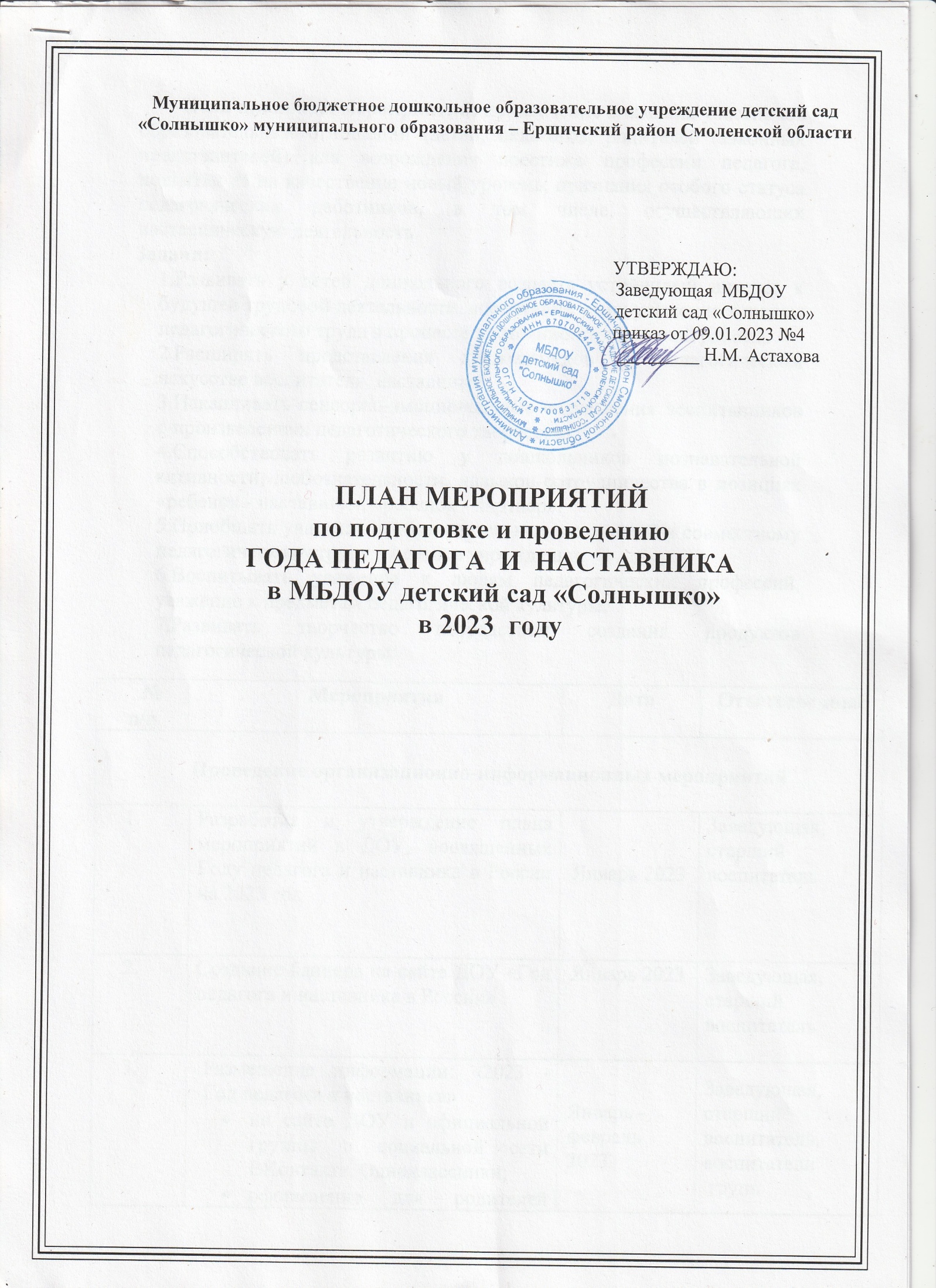 Цель плановых мероприятий: привлечение внимания участников образовательных отношений (детей, педагогов, родителей (законных представителей) для возрождения престижа профессии педагога, поднятия её на качественно новый уровень, признания особого статуса педагогических работников, в том числе, осуществляющих наставническую деятельность.Задачи:1.Развивать у детей дошкольного возраста устойчивый интерес к будущей трудовой деятельности, воспитание у них уважения к людям педагогического труда в процессе постоянной трудоемкой работы.2.Расширять представления дошкольников о педагогическом искусстве воспитателя, наставника.3.Накапливать сенсорно-эмоциональные впечатления воспитанников о произведениях педагогического творчества.4.Способствовать развитию у дошкольников познавательной активности, любознательности, навыков сотрудничества в позициях «ребенок - наставник», «ребенок - партнер».5.Приобщать участников образовательных отношений к совместному педагогическому труду в семье, в учреждении. 6.Воспитывать уважение к людям педагогических профессий, уважение к предметам педагогической культуры.7.Развивать творчество посредством создания продуктов педагогической культуры.№п/пМероприятия Мероприятия Дата Ответственные Проведение организационно-информационных мероприятийПроведение организационно-информационных мероприятийПроведение организационно-информационных мероприятийПроведение организационно-информационных мероприятийПроведение организационно-информационных мероприятийРазработка и утверждение плана мероприятий в ДОУ, посвященных Году педагога и наставника в России на 2023 годЯнварь 2023 Заведующая, старший воспитатель Создание баннера на сайте ДОУ «Год педагога и наставника в России»Январь 2023Заведующая, старший воспитатель Размещение информации: «2023 - Год педагога и наставника» на сайте ДОУ и официальной группы в социальной сети ВКонтакте, Одноклассники;оформление для родителей информационного уголка в приёмных групп (папки-передвижки, памятки, буклеты);Январь - февраль 2023Заведующая, старший воспитатель, воспитатели группУчастие в реализации муниципального плана мероприятий, посвященных Году педагога и наставникаВ течение годаПедагоги ДОУОсвещение в СМИ информации о мероприятиях в рамках Года  педагога и наставникаВ течение годаЗаведующая, старший воспитатель Оформление стенда «Великие педагоги прошлого»Апрель 2023Старший воспитатель, педагоги ДОУПодведение итогов, анализ результатовмероприятий, проведенных врамках Года педагога и наставникаНоябрь-декабрь 2023Заведующая, старший воспитатель Мероприятия с воспитанникамиМероприятия с воспитанникамиМероприятия с воспитанникамиМероприятия с воспитанникамиМероприятия с воспитанникамиПросмотр мультфильмов «Профессия учитель и воспитатель»В течение годаВоспитатели группКонкурс рисунков «Мой воспитатель»Февраль,март 2023Воспитатели группНОД «Сказки Ушинского»Март 2023Воспитатели группЭкскурсия в Краеведческий музей с. ЕршичиАпрель 2023Старший воспитатель, воспитатели подготовительных группФотовыставка «Детсадовские истории»Апрель 2023Старший воспитатель, воспитатели группДидактические игры, разгадывание загадок «Профессия педагога»В течение годаВоспитатели группРазвлечение «Наш любимый детский сад»Май 2023Музыкальный руководительУчастие в районном концерте, посвященном Дню ПобедыМай 2023Музыкальный руководитель, педагоги ДОУЭкскурсия в МБУДО «Ершичская ДШИ»Май 2023Старший воспитатель, воспитатели Литературное путешествие «Сказочные школы»Июнь 2023Воспитатели группПраздник «День защиты детей»Июнь 2023Воспитатели Торжественный утренник «День знаний»Сентябрь 2023Музыкальный руководитель, воспитатели группПраздник «День дошкольного работника»Сентябрь 2023Музыкальный руководитель, воспитатели, старший воспитательВыставка поздравительных открыток «Мой любимый воспитатель!»Сентябрь 2023Воспитатели группФотовыставка «Улыбка педагога»Сентябрь 2023Старший воспитатель, воспитатели  групп Участие в районном празднике, посвященном Дню учителя.Октябрь2023Воспитатели группСюжетно - ролевые игры «Профессия воспитатель»В течение годаВоспитатели группВстречи с ветеранами педагогического труда«Не стареют душой ветераны»Октябрь 2023Воспитатели группДетский исследовательский проект «Кто такой воспитатель»Ноябрь 2023Воспитатели групп«Литературная гостиная»  посещение мероприятий детской библиотекиВ течение годаСтарший воспитатель, воспитатели подготовительных группМероприятия с родителями (законными представителями) воспитанниковМероприятия с родителями (законными представителями) воспитанниковМероприятия с родителями (законными представителями) воспитанниковМероприятия с родителями (законными представителями) воспитанниковМероприятия с родителями (законными представителями) воспитанниковОформление родительского уголка на тему «Год педагога и наставника»Обновление в течение годаВоспитатели группТематическая беседа на родительскомсобрании «О семье и семейном воспитании»Педагогическое просвещение родителейПо плану Воспитатели групп1 июня – День защиты детей. Праздник с родителямиИюнь 2023Педагоги ДОУ4.4.Организация выставки семейной фотографии «Мой первый воспитатель»Сентябрь 2023Старший воспитатель, воспитатели5.5.Выставка декоративно – прикладного творчества «Моя мама – волшебница»Ноябрь 2023Старший воспитатель, воспитатели групп6.6.Совместные праздники и досугиПо плану работыСтарший воспитатель, воспитатели группМероприятия, направленные на повышение престижа педагогической профессииМероприятия, направленные на повышение престижа педагогической профессииМероприятия, направленные на повышение престижа педагогической профессииМероприятия, направленные на повышение престижа педагогической профессииМероприятия, направленные на повышение престижа педагогической профессииМарафон педагогических идей «Педагог и наставник – шаги к успеху». Открытые просмотрыФевраль – август 2023Старший воспитатель Марафон быстрых мастер – классов «10 талантов за час»Февраль-ноябрь 2023Педагоги ДОУВедение личных сайтов педагоговВ течение годаПедагоги ДОУУчастие в конкурсах профессионального мастерства различного уровняВ течение годаПедагоги ДОУИгровые дебаты для педагогов «Послание Ушинского»Март 2023Старший воспитательУстановочный  педсовет «Педагогические кадры – важнейшая ценность ДОУАвгуст 2023Заведующая, старший воспитатель Мастер – классы для педагогов по теме: «Эффективные педагогические практики в работе с дошкольниками»В течение годаСтарший воспитательУчастие в Зональных педагогических чтениях 20232023Педагоги ДОУУчастие педагогов ДОУ в районном мероприятии, посвященном Дню Победы.Май 2023Заведующая ДОУ, музыкальный руководительЭкскурсия в музей русской избы в д. Новая СеннаяИюнь 2023Заведующая ДОУВыставка методических разработок и пособий по направления деятельностиАвгуст 2023Старший воспитатель Педагоги ДОУОрганизация развивающей предметно – пространственной среды в ДОУ В течение годаСтарший воспитатель, педагоги ДОУНаставнические практики «Адресная методическая поддержка педагогов в ДОУ»В течение годаСтарший воспитатель, педагог - наставник